Ответ на запрос о разъяснении положений документации об электронном аукционе          Электронный аукцион № 0187300005816000034 среди субъектов малого предпринимательства и социально-ориентированных некоммерческих организаций на право заключения муниципального контракта на поставку бумаги для офисной техники.Текст запроса: В техническом задании,  описание объекта закупки:   в п. 1 Бумага листовая для офисной техники. Формат А4, плотность не менее 75 г/м и не более 85 г/м, количество листов в упаковке не менее 500 штук, цвет белый  отсутствует существенный  показатель:   «белизна»- что не дает возможности определить качество требуемого Вами описание объекта закупки. Принимая во внимание вышеизложенное, просим внести изменения в Часть II «ТЕХНИЧЕСКОЕ  ЗАДАНИЕ».На данный запрос разъясняем следующее: На основании Вашего запроса в извещение и документацию об аукционе будут внесены соответствующие изменения. Исполняющий обязанности директора							О.А.МасловаИсполнитель: Ведущий инженер по комплектации оборудования                                                                                                                                                                                                                           Логинова Н.Н.8(34675)7-57-61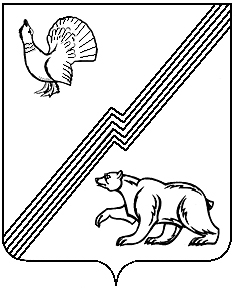 